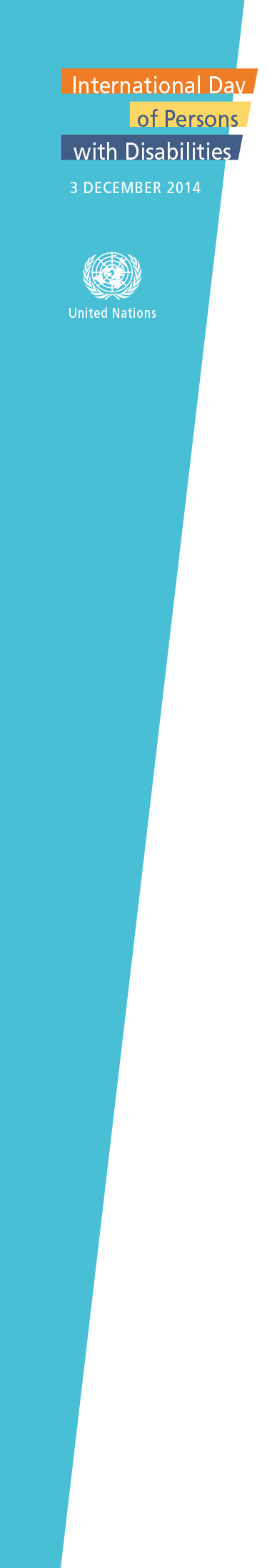 International Day of Persons with Disabilities
UN headquarters New York 
Theme | Sustainable Development: The Promise of TechnologyThe observation at the UN Headquarters is co-sponsored by the Permanent Missions of Republic of Korea, Philippines, Brazil, Spain, Haiti, the United Republic of Tanzania, and UNESCO. This year’s International Day will focus on the role technologies play or can play in making different aspects of development inclusive, accessible and sustainable for everyone.Tuesday 2 December10:00-1:00 Accessible Technologies for Persons with Disabilities: Crossing the Digital DivideOrganized by DESA, co-sponsored by the Permanent Missions of Singapore and Morocco to the United Nations | Conference Room 8 of the General Assembly buildingThis panel discussion will identify, exchange, and examine good practices and lessons learned in the planning and implementation of policies and strategies to promote accessible technologies for sustainable development in achieving poverty eradication, social integration and full employment and decent work for all.1:15-2:30 Mental Well-Being and Disability: Toward Accessible & Inclusive Sustainable Development Goals    Co-organized by United Nations University International Institute for Global Health, The World Bank Tokyo Development Learning Center, DESA, and co-sponsored by the Permanent Mission of Argentina, and the Permanent Mission of Bangladesh|Conference Room 8 of the General Assembly buildingThis panel will look at mental disability in connection with the SDGs and accessibility. The panel will be organized by the World Bank, the United Nations University and several academic institutions and NGOs.3:00-6:00 Creating Enabling Work EnvironmentsOrganized by DESA, co-sponsored by the Permanent Mission of Germany | Conference Room 8 of the General Assembly buildingThis panel will discuss how adaptive and assistive technologies can be used to create work environments that are open, inclusive and accessible to allow persons with disabilities to fully participate and contribute to the workforce.6:30-8:00 Film screening: “We Stand Alone”Co-organized by DESA and DPI | Conference Room 4 of the General Assembly buildingThis documentary features young amputee soccer players from Liberia who compete with other teams in Africa. The screening will be followed by an interactive discussion with the directors.